 SERVIÇO AUTÔNOMO MUNICIPAL DE ÁGUA E ESGOTO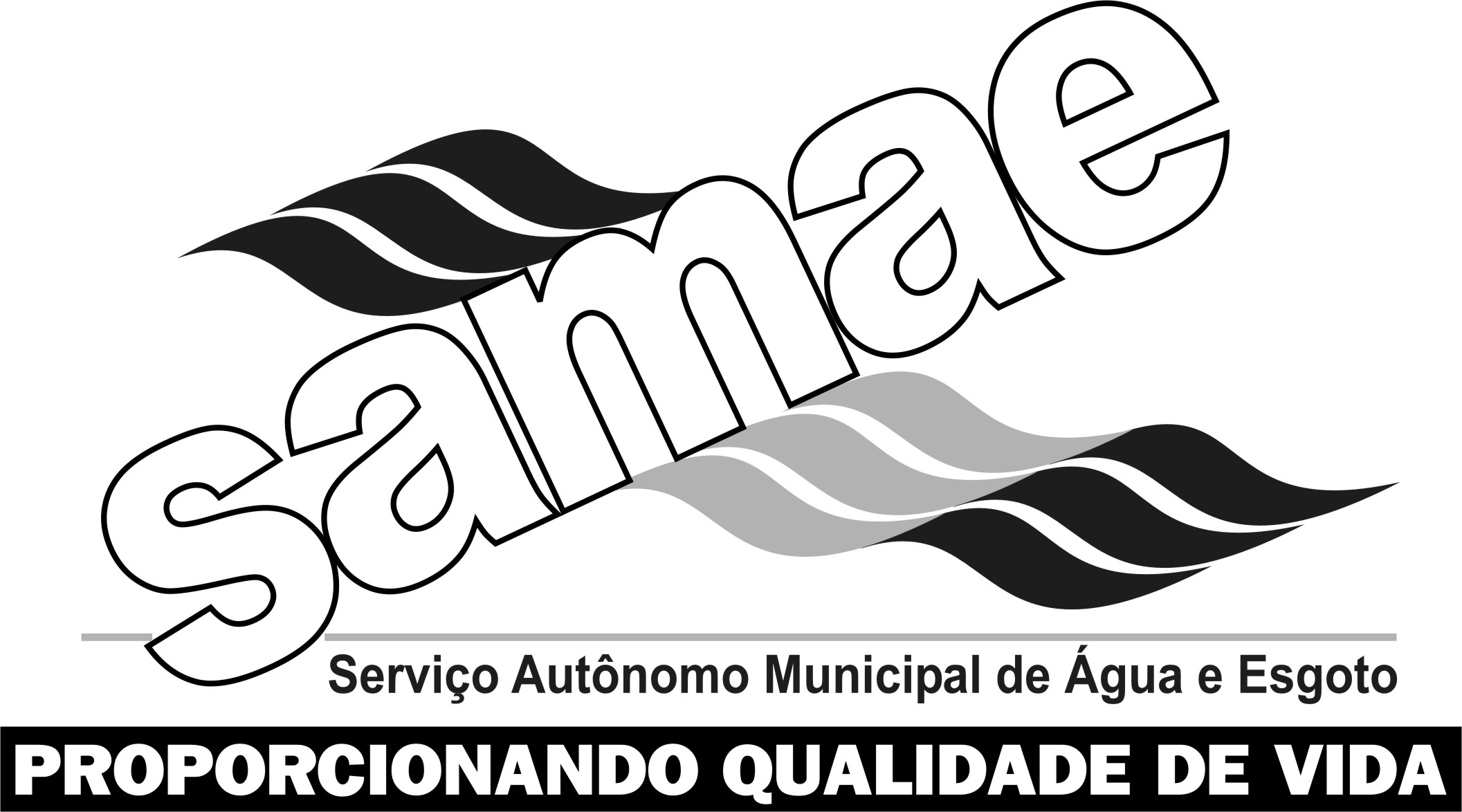 Tangará da Serra Estado de Mato GrossoRua Dorvalino Minozzo nº 1.567-S Vila AltaCNPJ: 06.068.089/0001-04Fone: (65) 3311-6512e-mail: samae@tangaradaserra.mt.gov.brPORTARIA Nº 008/GD/SAMAE/2013, DE 03 DE JANEIRO DE 2013.O Sr. Wesley Lopes Torres Diretor Geral do SAMAE-Serviço Autonomo Municipal de Agua e Esgoto de Tangará da Serra, Estado de Mato Grosso, no uso das atribuições que lhe são conferidas pela Lei n.º 3.739/2012 de 16 de fevereiro de 2012.RESOLVE:Art. 1º - Designar, como Pregoeiros para atuarem nos Procedimentos Licitatórios na Modalidade Pregões Presenciais e Eletrônicos, os seguintes servidores:Art. 2º - A Equipe de Apoio passa a ser composta pelos seguintes servidores:Art. 3º - Esta Portaria entrará em vigor na data de sua publicação, revogando a Portaria nº 035/GD/2012.  Publique-se e Cumpra-se a Presente Portaria.SAMAE – Serviço Autônomo Municipal de Água e Esgoto de Tangará da Serra, Estado de Mato Grosso, ao 3º (terceiro) dia do mês de janeiro de 2013.WESLEY LOPES TORRESDIRETOR GERAL – SAMAERegistrado na Gerencia Administrativo – Financeiro (GADF) e na Assessoria de Recursos Humanos e Pessoal do SAMAE – Serviço Autônomo Municipal de Água e Esgoto.NOME DO SERVIDORNOMEAÇÃOFUNÇÃOPablo Rodrigues Perez Selle03/01/2013PregoeiroSirlene Aparecida Quintão03/01/2013Pregoeiro (Suplente)NOME DO SERVIDORNOMEAÇÃOFUNÇÃOSirlene Aparecida Quintão03/01/2013Membro de ApoioSebastião Valdeir Ribeiro de Souza03/01/2013Membro de Apoio